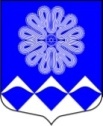 МУНИЦИПАЛЬНОЕ УЧРЕЖДЕНИЕ«СОВЕТ ДЕПУТАТОВ
МУНИЦИПАЛЬНОГО ОБРАЗОВАНИЯПЧЕВСКОЕ СЕЛЬСКОЕ ПОСЕЛЕНИЕ»КИРИШСКОГО МУНИЦИПАЛЬНОГО РАЙОНАЛЕНИНГРАДСКОЙ ОБЛАСТИРЕШЕНИЕот  06 февраля 2020 года                                                                 №  8/36д.ПчеваВ соответствии с  областным законом Ленинградской области                            от 18.11.2019 № 86-оз  «О внесении изменений в областной  закон  «О старостах сельских населенных пунктов Ленинградской области и содействии участию населения в осуществлении местного самоуправления в иных формах на частях территорий муниципальных образований Ленинградской области», Совет депутатов муниципального образования Пчевское сельское поселение Киришского муниципального района Ленинградской областиРЕШИЛ:1. В пункте 3 решения слова «населения части территории муниципального образования» заменить  словами «граждан, постоянно или преимущественно проживающих на части территории муниципального образования либо обладающих зарегистрированным в установленном федеральным законом порядке правом на недвижимое имущество, находящееся в границах части территории муниципального образования».2. Пункт 2 статьи 1 Положения дополнить  подпунктом 3 следующего содержания: « 3) инициативные предложения жителей сельских населенных пунктов - предложения (предложение) граждан Российской Федерации, обладающих избирательным правом, граждан иностранных государств - участников международных договоров Российской Федерации, в соответствии с которыми иностранные граждане наделены правами на осуществление местного самоуправления, постоянно или преимущественно проживающих на части территории муниципального образования Пчевское сельское поселение Киришского муниципального района Ленинградской области (далее - муниципального образования) либо обладающих зарегистрированным в установленном федеральным законом порядке правом на недвижимое имущество, находящееся в границах части территории муниципального образования, направленные (направленное) на развитие объектов общественной инфраструктуры муниципального образования, предназначенных для обеспечения жизнедеятельности населения части территории муниципального образования, создаваемых и (или) используемых в рамках решения вопросов местного значения, предусмотренных Федеральным законом   от 6 октября 2003 года    N 131-ФЗ "Об общих принципах организации местного самоуправления в Российской Федерации".».2.1. В пункте 9 статьи 3 Положения слова «жителей части территории муниципального образования  Пчевское сельское поселение Киришского муниципального района Ленинградской области заменить словами «жителей сельских населенных пунктов граждан Российской Федерации, обладающих избирательным правом, граждан иностранных государств - участников международных договоров Российской Федерации, в соответствии с которыми иностранные граждане наделены правами на осуществление местного самоуправления, постоянно или преимущественно проживающих на части территории муниципального образования Пчевское сельское поселение Киришского муниципального района Ленинградской области (далее - муниципального образования) либо обладающих зарегистрированным в установленном федеральным законом порядке правом на недвижимое имущество, находящееся в границах части территории муниципального образования.».3.  В пункте 1 во втором абзаце Порядка выдвижения инициативных предложений и участия населения части территории муниципального образования Пчевское сельское поселение Киришского муниципального района Ленинградской области (далее - муниципального образования) их реализации, осуществление контроля реализации инициативных предложений (далее – Порядок) слова «граждан сельского населенного пункта муниципального образования Пчевское сельское поселение Киришского муниципального района Ленинградской области» заменить на слова «граждане, постоянно или преимущественно проживающие на части территории муниципального образования Пчевское сельское поселение Киришского муниципального района Ленинградской области либо обладающие зарегистрированным в установленном федеральным законом порядке правом на недвижимое имущество, находящееся в границах части территории муниципального образования Пчевское сельское поселение Киришского муниципального района Ленинградской области.».3.1. В пункте 1 в третьем абзаце Порядка слова «населения части территории» заменит на слова «граждан, постоянно или преимущественно проживающих на части территории муниципального образования либо обладающих зарегистрированным в установленном федеральным законом порядке правом на недвижимое имущество, находящееся в границах части территории муниципального образования.».4. Разместить настоящее решение на официальном сайте муниципального образования Пчевское сельское поселение в сети Интернет и опубликовать в газете «Пчевский вестник». 5. Настоящее решение вступает в силу с момента его официального опубликования.Глава муниципального образованияПчевское сельское поселение						В.В.ЛысенковО внесении изменений в решение совета депутатов муниципального образования Пчевское сельское поселение Киришского муниципального района Ленинградской области от 22.03.2019 № 52/265 «Об организации деятельности старост сельских населенных пунктов и участии населения в осуществлении местного самоуправления в  иных формах на частях территорий муниципального образования Пчевское сельское поселение Киришского муниципального района Ленинградской области»